KORESPONDENSI JURNAL PENDIDIKAN VOKASITanggal 24 Mei 2020 Submission Acknowledgement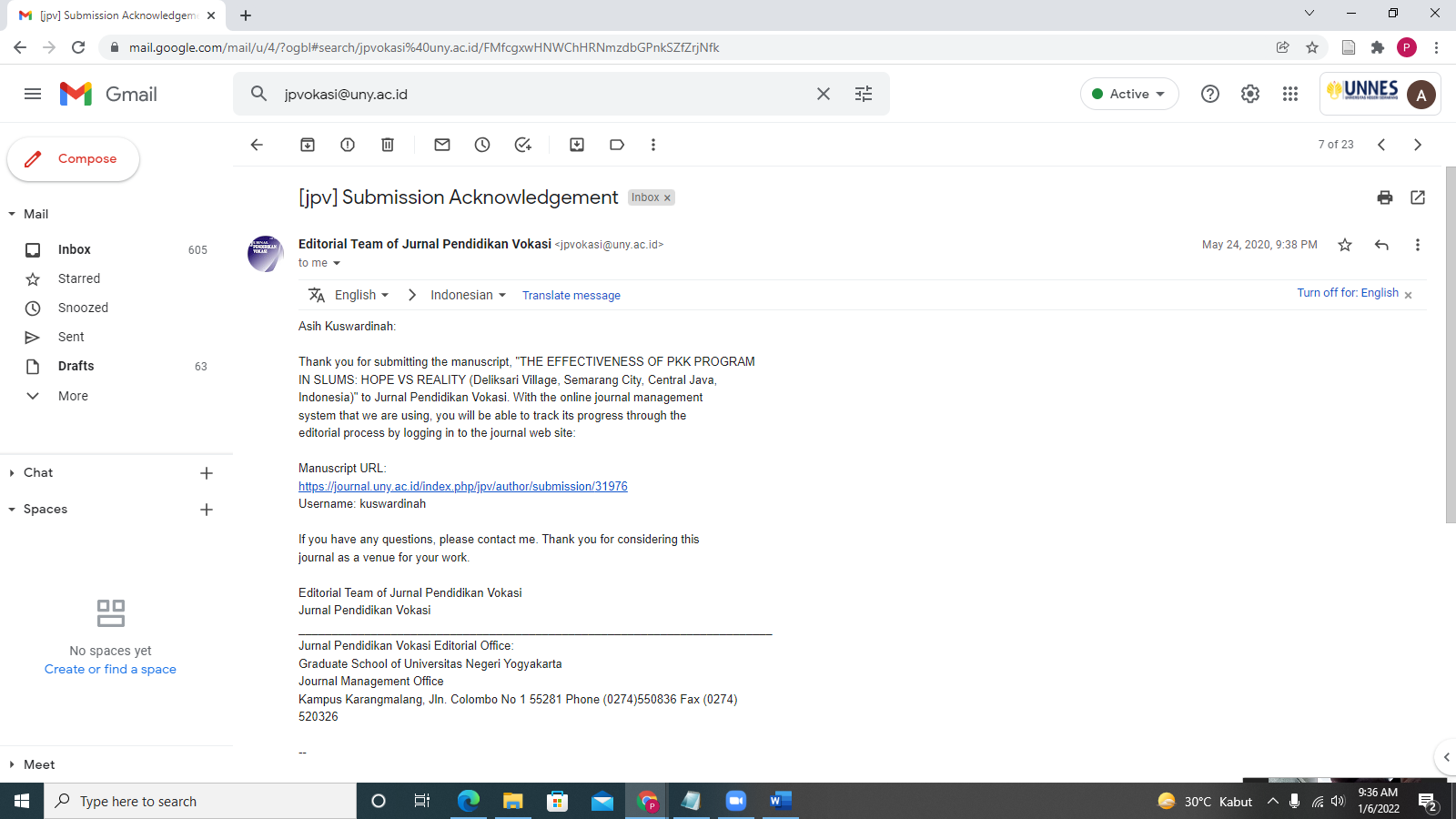 Tanggal 2 Juni 2020 Editor Decision Revision Required I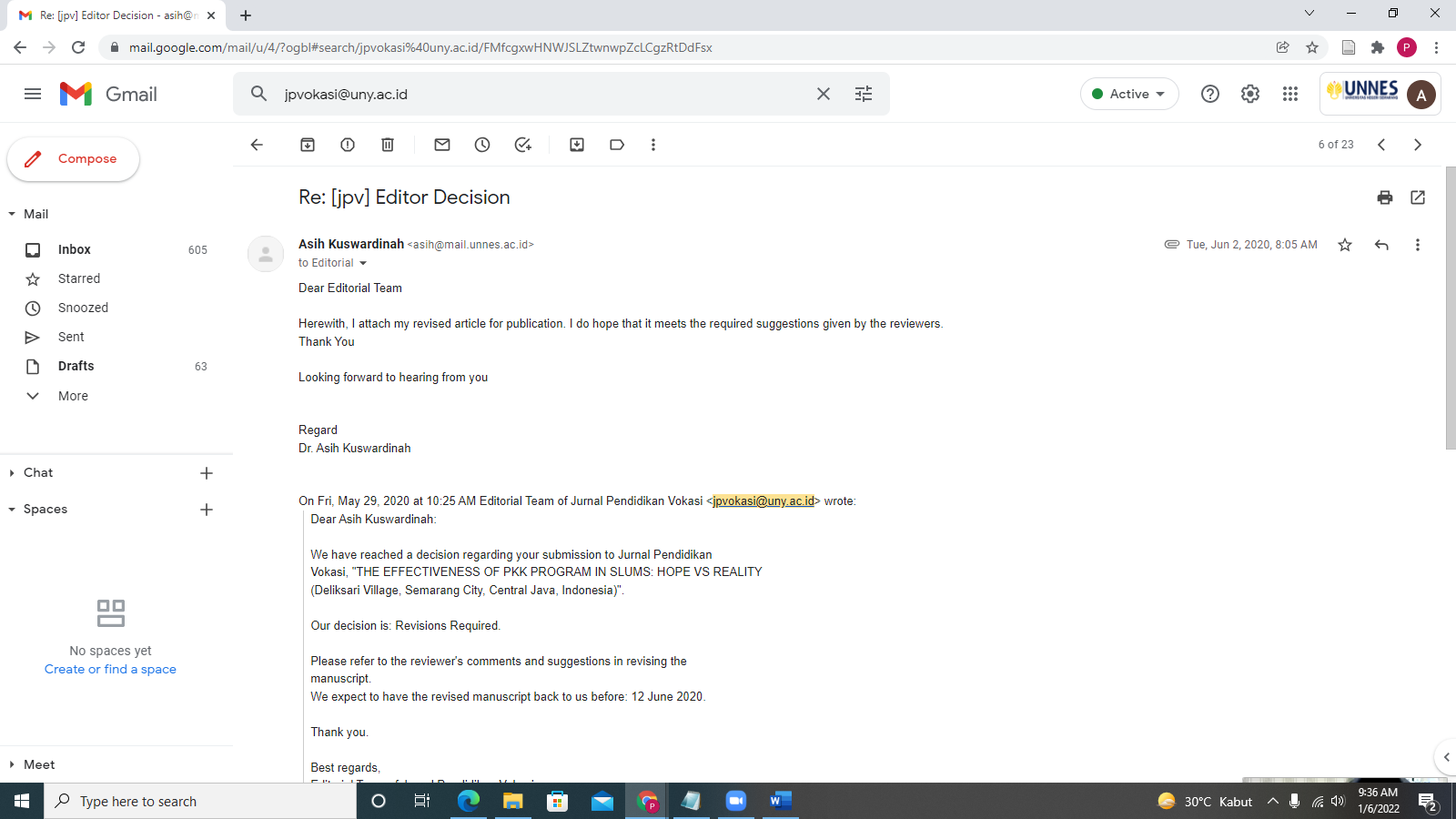 Tanggal 2 Juni 2020 Balasan untuk Editor 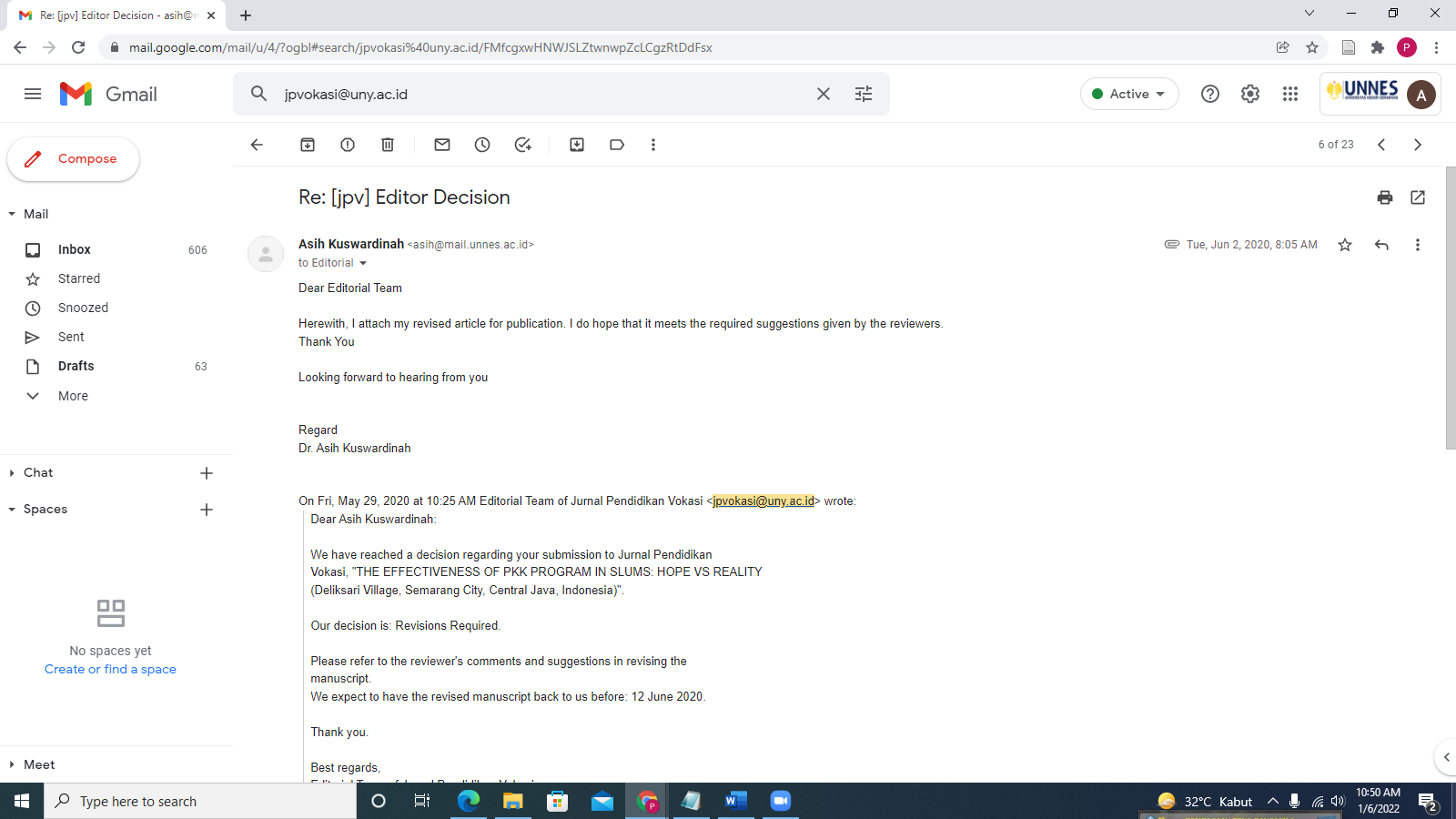 Tanggal 05 Juni Editor Decision Revision Required II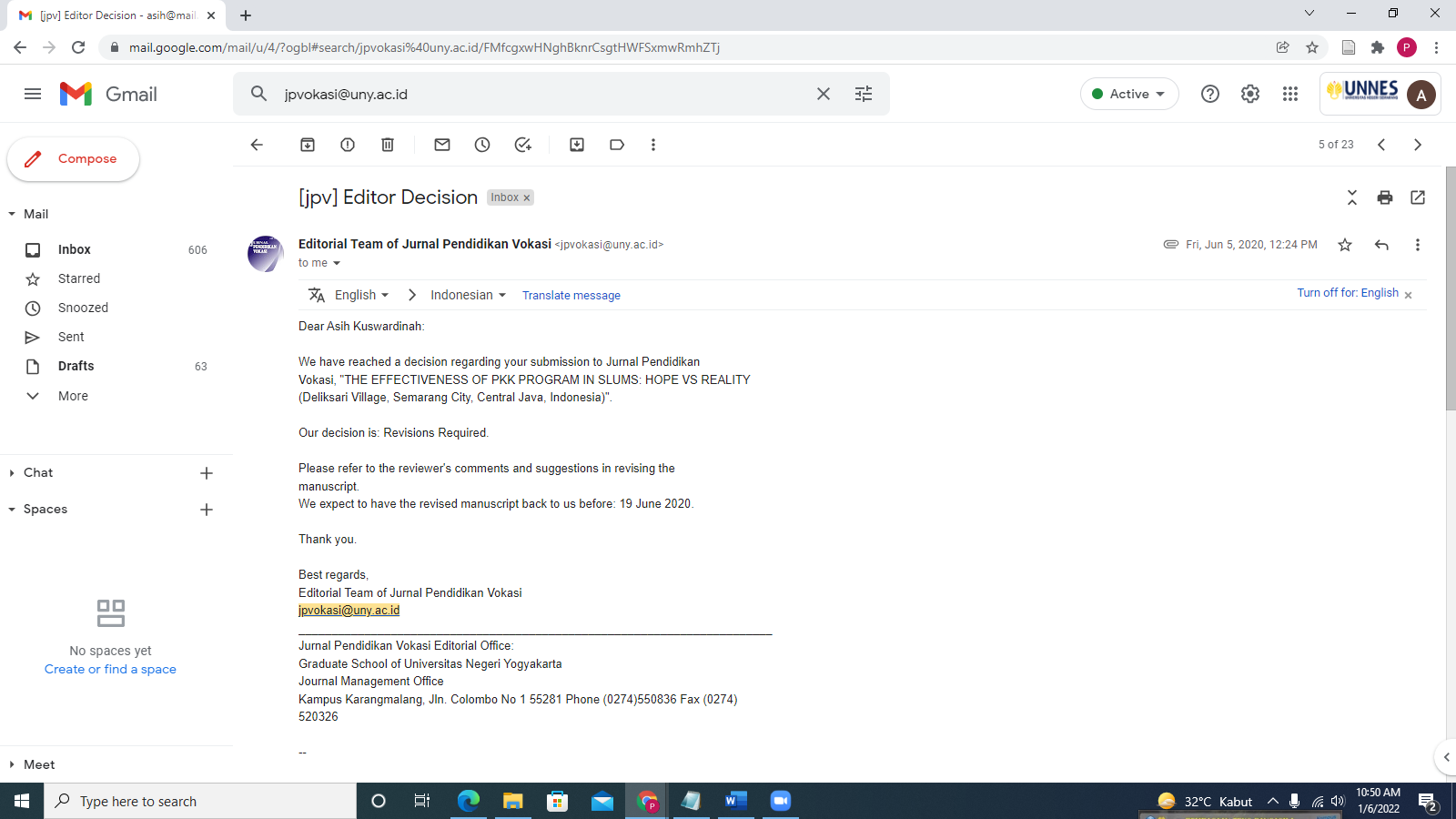 Tanggal 8 Juni 2020 Balasan untuk Editor 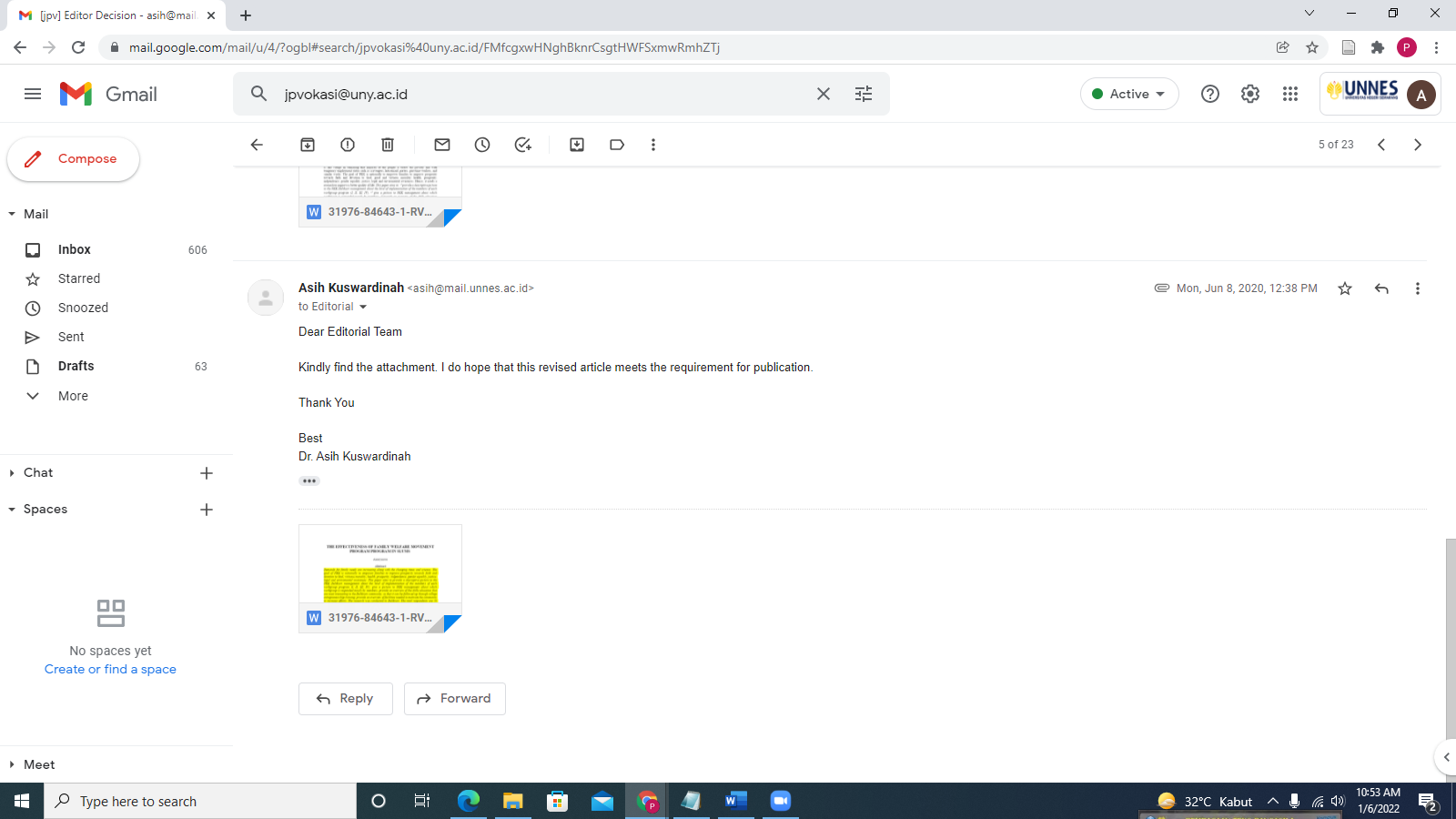 Tanggal 19 Juni 2020 Editor Decision Revision Required III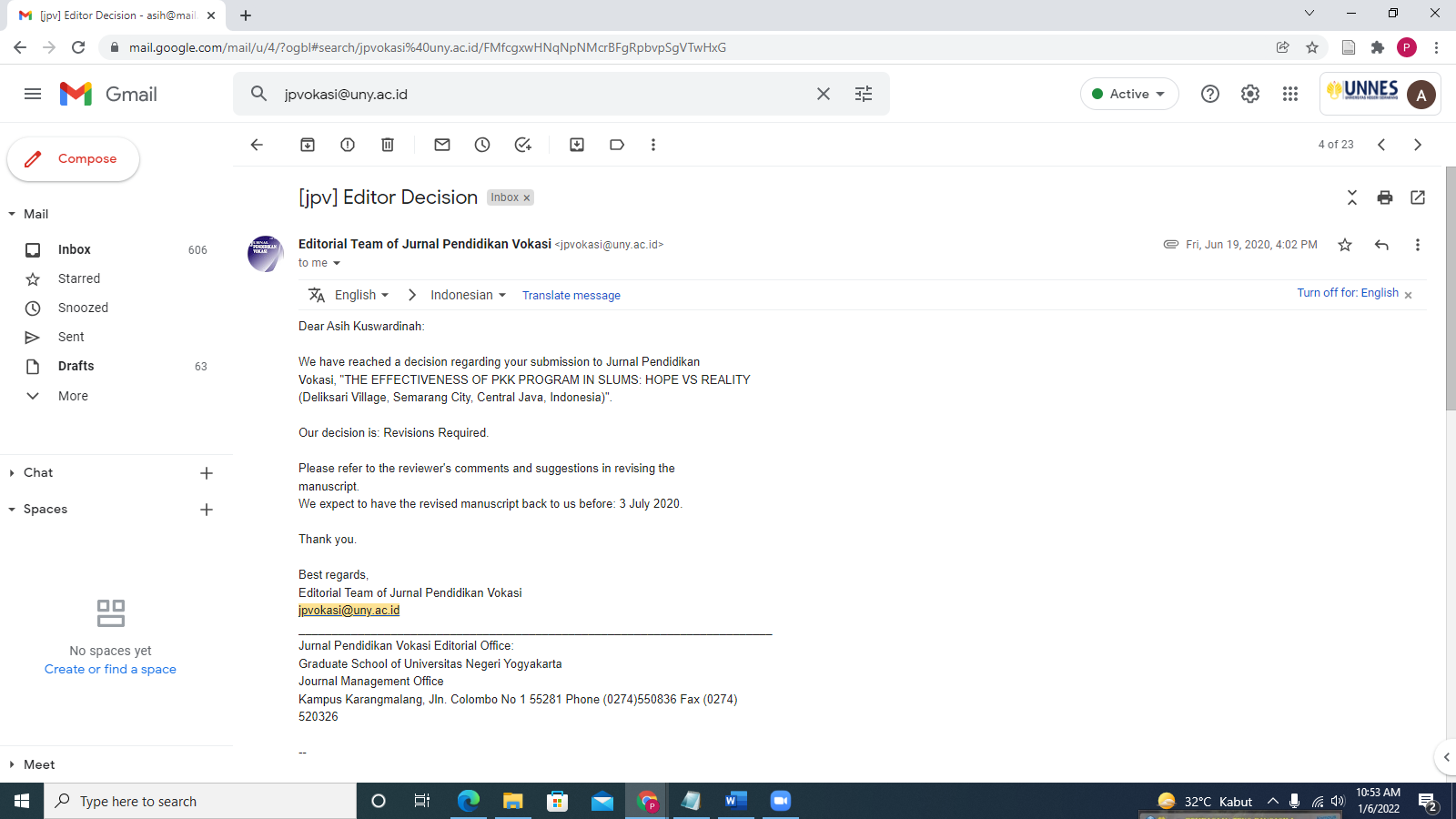 Tanggal 02 Juli 2020 Balasan untuk Editor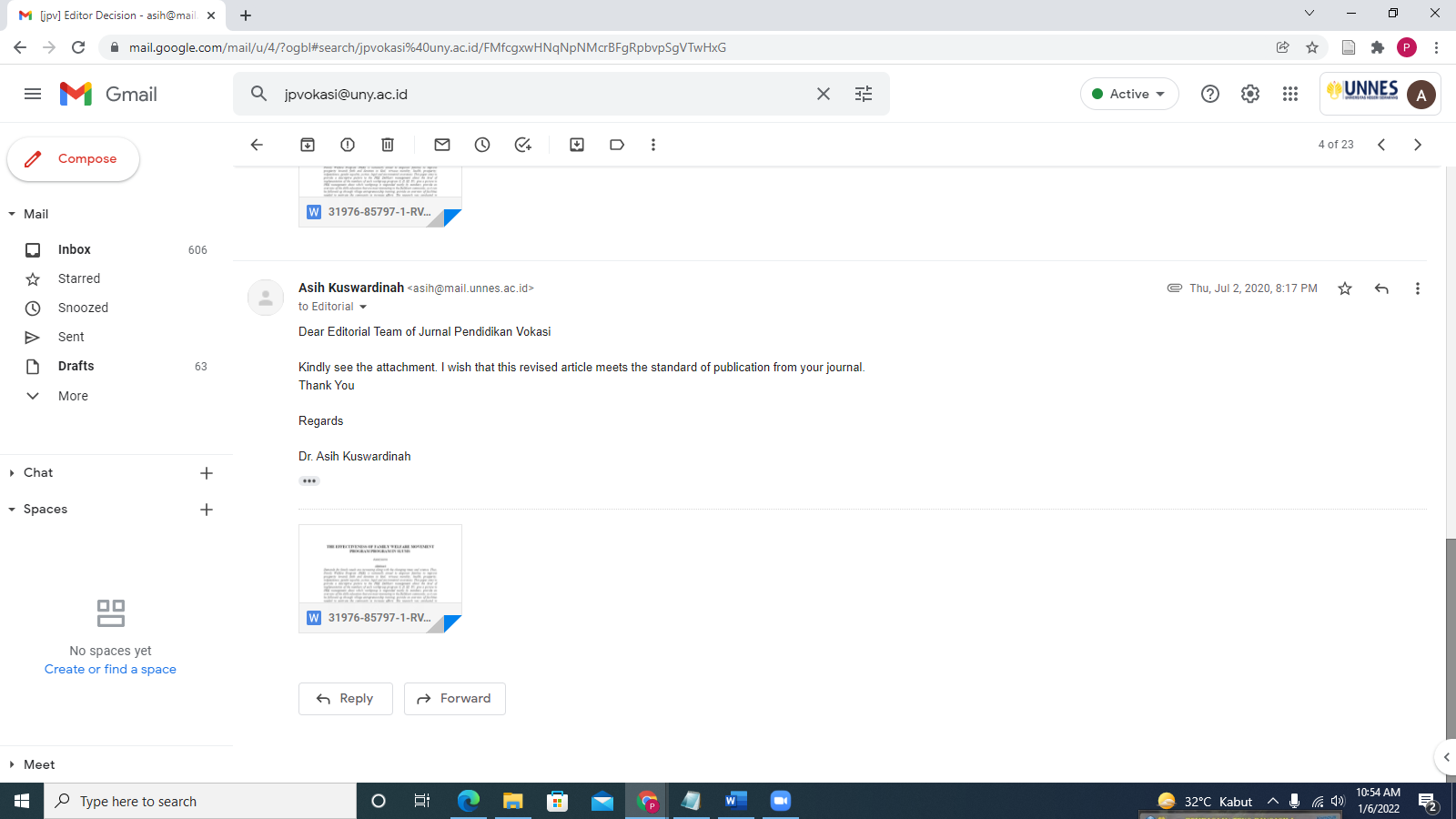 Tanggal 08 Juli 2020 Editor Decision Revision Required IV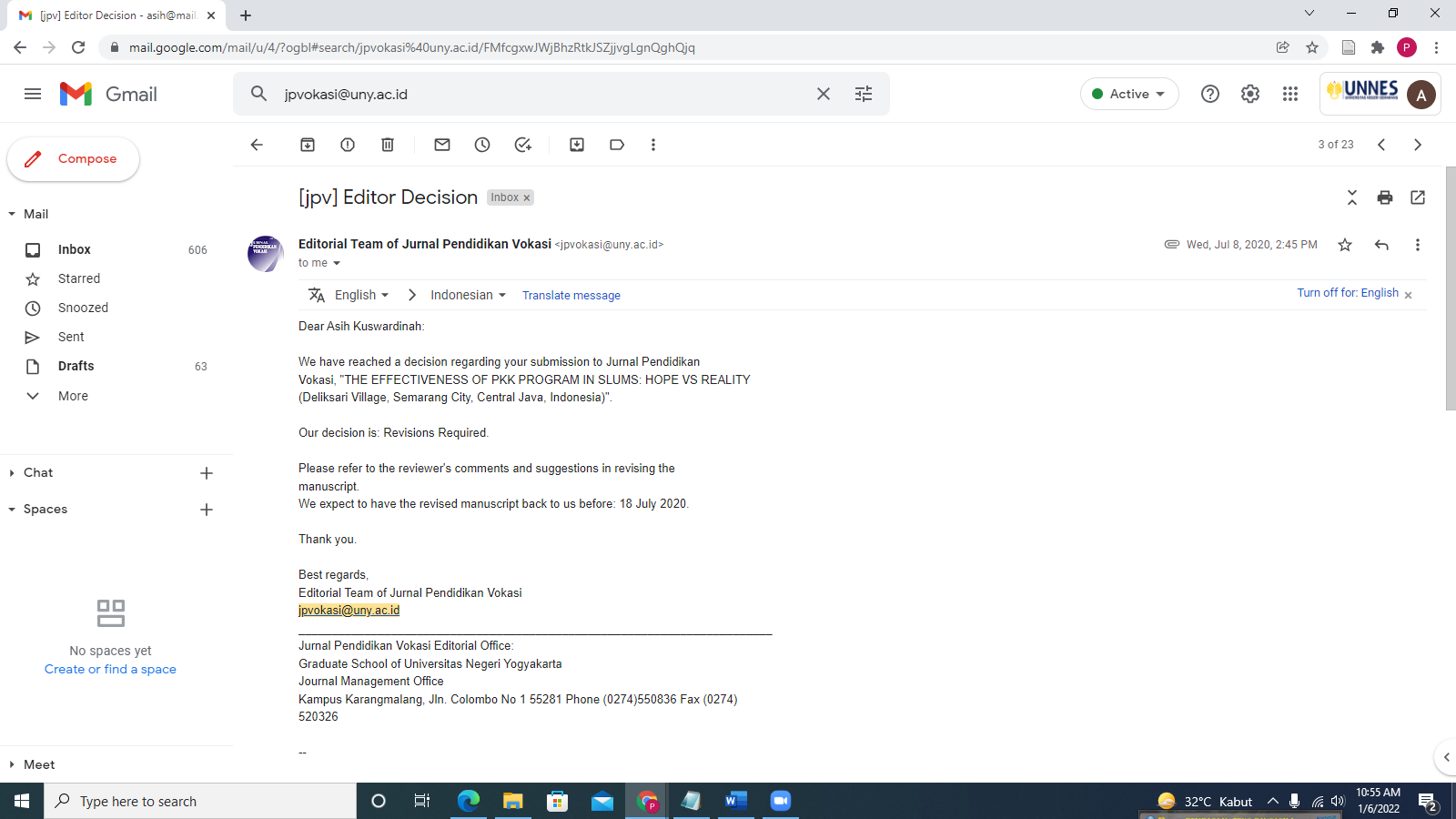 Tanggal 17 Juli 2020 Balasan untuk Editor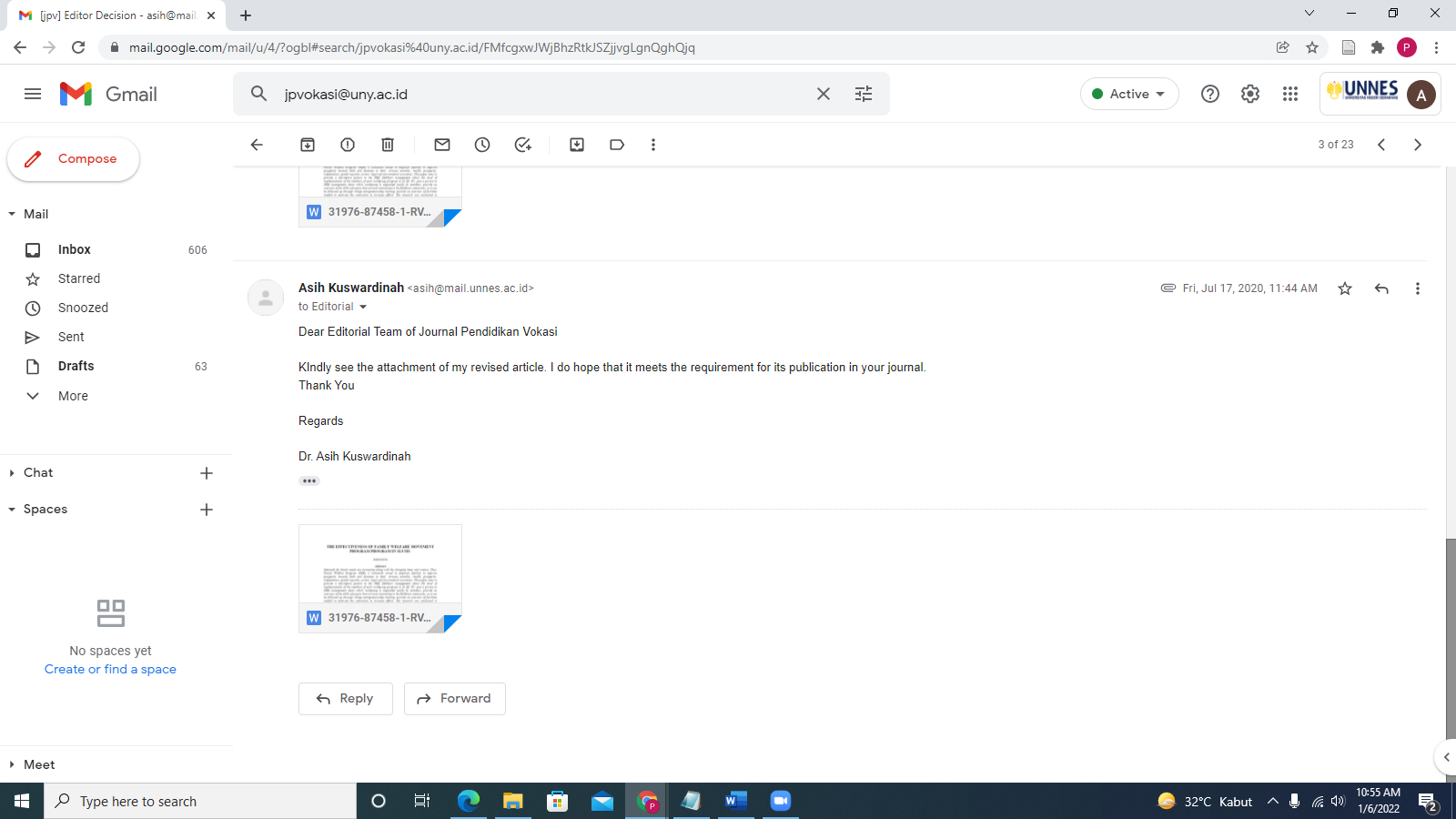 Tanggal 02 Oktober 2020 Editor Decision Accept your submission for publication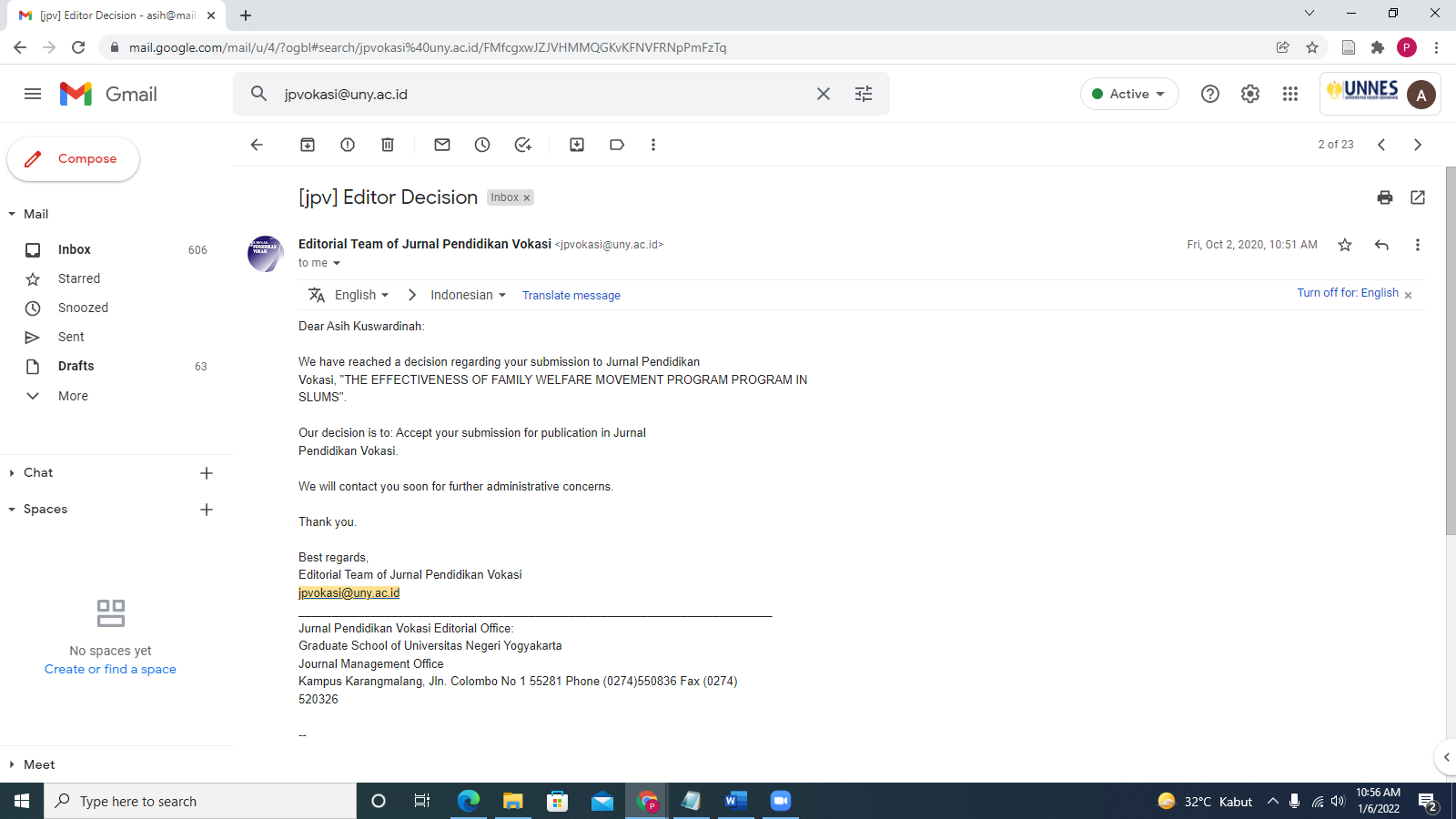 Tanggal 15 Oktober 2020 Publish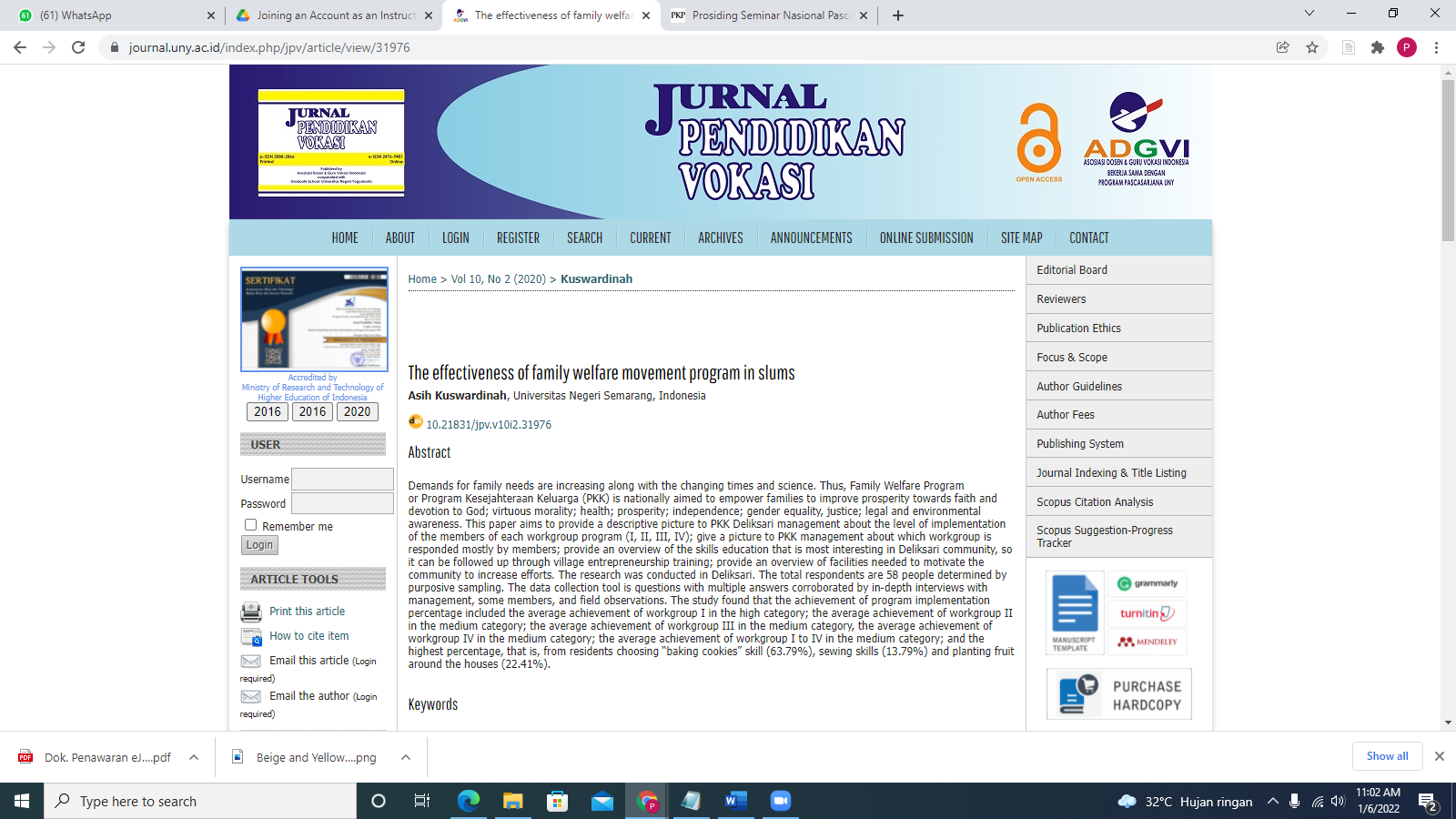 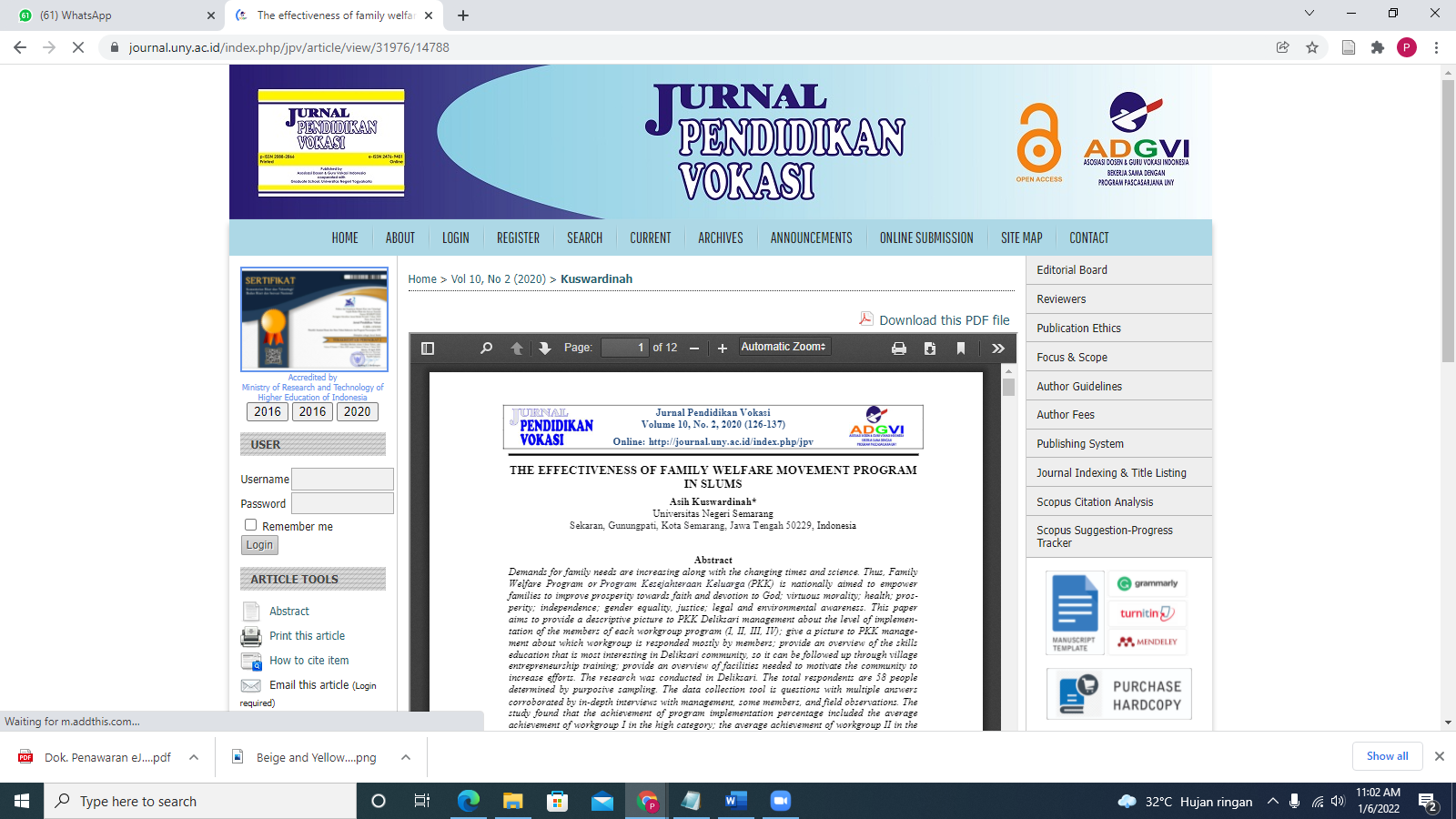 